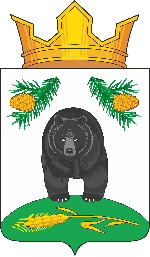 АДМИНИСТРАЦИЯ НОВОКРИВОШЕИНСКОГО СЕЛЬСКОГО ПОСЕЛЕНИЯПОСТАНОВЛЕНИЕ12.03.2020                                                                                                                     № 21 с. НовокривошеиноКривошеинского районаТомской областиО внесении изменений в Постановление Администрации Новокривошеинского сельского поселения от 29.11.2018 № 121 	На основании Устава Новокривошеинского сельского поселения, в  соответствии с Федеральным законом   от 24 июля 2007 года № 209-ФЗ «О развитии малого и среднего предпринимательства в Российской Федерации», во исполнение Решения Совета Новокривошеинского сельского поселения от 26.04.2017 № 211 «Об утверждении Порядка формирования, ведения, обязательного опубликования перечня муниципального имущества Новокривошеинского сельского поселения, свободного от прав третьих лиц, а также порядка и условий предоставления его во владение и (или) пользование на долгосрочной основе (в том числе по льготным ставкам арендной платы)  субъектам малого и среднего предпринимательства и организациям, образующим инфраструктуру поддержки субъектов малого и среднего предпринимательства, занимающихся социально  значимыми видами деятельности»ПОСТАНОВЛЯЮ:1. Внести изменение в Постановление Администрации Новокривошеинского сельского поселения от 29.11.2018 № 121 «Об утверждении Перечня  муниципального имущества, находящегося в собственности муниципального образования Новокривошеинское сельское поселение, свободного от прав третьих лиц (за исключением имущественных прав субъектов малого и среднего предпринимательства), предназначенного для предоставления его во владение и (или) пользование на долгосрочной основе (в том числе по льготным ставкам арендной платы)  субъектам малого и среднего предпринимательства и организациям, образующим инфраструктуру поддержки субъектов малого и среднего предпринимательства, занимающихся социально значимыми видами деятельности»:Приложение дополнить словами следующего содержания:2. Настоящее  постановление вступает в силу с даты его подписания.3. Контроль за исполнением настоящего Постановления оставляю за собой.Глава Новокривошеинского сельского поселения                                     А.О. Саяпин(Глава Администрации)Фадина Тамара Михайловна47433ПрокуратураФадина Т.М.В делоАДМИНИСТРАЦИЯ  НОВОКРИВОШЕИНСКОГО  СЕЛЬСКОГО  ПОСЕЛЕНИЯПОСТАНОВЛЕНИЕ29.11.2018                                                                                                                       № 121с. НовокривошеиноКривошеинского районаТомской областиОб утверждении Перечня  муниципального имущества, находящегося в собственности муниципального образования Новокривошеинское сельское поселение, свободного от прав третьих лиц (за исключением имущественных прав субъектов малого и среднего предпринимательства), предназначенного для предоставления его во владение и (или) пользование на долгосрочной основе (в том числе по льготным ставкам арендной платы)  субъектам малого и среднего предпринимательства и организациям, образующим инфраструктуру поддержки субъектов малого и среднего предпринимательства, занимающихся социально значимыми видами деятельности. В соответствии с Федеральным законом   от 24 июля 2007 года № 209-ФЗ «О развитии малого и среднего предпринимательства в Российской Федерации», Постановлением от 21 августа 2010 года  № 645 «Об имущественной поддержке субъектов малого и среднего предпринимательства при предоставлении федерального имущества», во исполнение Решения Совета Новокривошеинского сельского поселения от 26.04.2017 № 211 «Об утверждении Порядка формирования, ведения, обязательного опубликования перечня муниципального имущества Новокривошеинского сельского поселения, свободного от прав третьих лиц (за исключением имущественных прав субъектов малого и среднего предпринимательства), а также порядка и условий предоставления его во владение и (или) пользование на долгосрочной основе (в том числе по льготным ставкам арендной платы)  субъектам малого и среднего предпринимательства и организациям, образующим инфраструктуру поддержки субъектов малого и среднего предпринимательства, занимающихся социально  значимыми видами деятельности»	П О С Т А Н О В Л Я Ю :	1. Утвердить   Перечень  муниципального имущества, находящегося в собственности муниципального образования Новокривошеинское сельское поселение, свободного от прав третьих лиц (за исключением имущественных прав субъектов малого и среднего предпринимательства), предназначенного для предоставления его во владение и (или) пользование на долгосрочной основе (в том числе по льготным ставкам арендной платы)  субъектам малого и среднего предпринимательства и организациям, образующим инфраструктуру поддержки субъектов малого и среднего предпринимательства, занимающихся социально значимыми видами деятельности, согласно приложению.	2. Считать утратившим силу Постановление № 47 от 26.04.2017 «Об утверждении Перечня  муниципального имущества, находящегося в собственности муниципального образования Новокривошеинское сельское поселение, предназначенного для предоставления его во владение и (или) пользование на долгосрочной основе (в том числе по льготным ставкам арендной платы)  субъектам малого и среднего предпринимательства и организациям, образующим инфраструктуру поддержки субъектов малого и среднего предпринимательства, занимающихся социально значимыми видами деятельности». 	3. Настоящее постановление подлежит официальному опубликованию в официальном периодическом печатном издании газете «Районные вести» и размещению  на официальном сайте муниципального образования Новокривошеинское сельское поселение  в информационно - телекоммуникационной сети «Интернет».	4. Настоящее  постановление вступает в силу с даты его  официального опубликования.5. Контроль за исполнением настоящего постановления оставляю за собой.Фадина Т.М.                 47433ПрокуратураФадина Т.М.В дело
Приложение к Постановлению Администрации Новокривошеинского сельского поселенияот 29.11.2018 № 121(в редакции от 12.03.2020 № 21)ПЕРЕЧЕНЬ
  муниципального имущества, находящегося в собственности муниципального образования Новокривошеинское сельское поселение, свободного от прав третьих лиц (за исключением имущественных прав субъектов малого и среднего предпринимательства), предназначенного для предоставления его во владение и (или) пользование на долгосрочной основе (в том числе по льготным ставкам арендной платы)  субъектам малого и среднего предпринимательства и организациям, образующим инфраструктуру поддержки субъектов малого и среднего предпринимательства, занимающихся социально значимыми видами деятельности«22.Новокривошеинское сельское поселениеЗемельный участокТомская область, Кривошеинский район, с.Малиновка, в границах земель КСП «Новая Заря», кадастровый номер 70:09:0100023:1Общая долевая собственность, доля в праве 122/3885000Категория: земли сельскохозяйственного назначения, разрешенное использование: сельскохозяйственное23Новокривошеинское сельское поселениеЗемельный участокТомская область, Кривошеинский район, с.Малиновка, в границах земель КСП «Новая Заря», кадастровый номер 70:09:0100023:1Общая долевая собственность, доля в праве 122/3885000Категория: земли сельскохозяйственного назначения, разрешенное использование: сельскохозяйственное24Новокривошеинское сельское поселениеЗемельный участокТомская область, Кривошеинский район, с. Новокривошеино, в границах земель КСП «Новокривошеинское», кадастровый номер 70:09:000000:17Общая долевая собственность, доля в праве 127/49130Категория: земли сельскохозяйственного назначения, разрешенное использование: сельскохозяйственное25Новокривошеинское сельское поселениеЗемельный участокТомская область, Кривошеинский район, с. Новокривошеино, в границах земель КСП «Новокривошеинское», кадастровый номер 70:09:000000:17Общая долевая собственность, доля в праве 127/48630Категория: земли сельскохозяйственного назначения, разрешенное использование: сельскохозяйственное26Новокривошеинское сельское поселениеЗемельный участокТомская область, Кривошеинский район, с. Новокривошеино, в границах земель КСП «Новокривошеинское», кадастровый номер 70:09:000000:17Общая долевая собственность, доля в праве 127/48630Категория: земли сельскохозяйственного назначения, разрешенное использование: сельскохозяйственное27Новокривошеинское сельское поселениеЗемельный участокТомская область, Кривошеинский район, с.Малиновка, в границах земель КСП «Новая Заря», кадастровый номер 70:09:0100023:1Общая долевая собственность, доля в праве 122/38850Категория: земли сельскохозяйственного назначения, разрешенное использование: сельскохозяйственное28Новокривошеинское сельское поселениеЗемельный участокТомская область, Кривошеинский район, с.Малиновка, в границах земель КСП «Новая Заря», кадастровый номер 70:09:0100023:1Общая долевая собственность, доля в праве 122/38850Категория: земли сельскохозяйственного назначения, разрешенное использование: сельскохозяйственное29Новокривошеинское сельское поселениеЗемельный участокТомская область, Кривошеинский район, с.Малиновка, в границах земель КСП «Новая Заря», кадастровый номер 70:09:0100023:1Общая долевая собственность, доля в праве 122/38850Категория: земли сельскохозяйственного назначения, разрешенное использование: сельскохозяйственное30Новокривошеинское сельское поселениеЗемельный участокТомская область, Кривошеинский район, с.Малиновка, в границах земель КСП «Новая Заря», кадастровый номер 70:09:0100023:1Общая долевая собственность, доля в праве 122/38850Категория: земли сельскохозяйственного назначения, разрешенное использование: сельскохозяйственное31Новокривошеинское сельское поселениеЗемельный участокТомская область, Кривошеинский район, с. Новокривошеино, в границах земель КСП «Новокривошеинское», кадастровый номер 70:09:000000:17Общая долевая собственность, доля в праве 127000/48503000Категория: земли сельскохозяйственного назначения, разрешенное использование: сельскохозяйственное32Новокривошеинское сельское поселениеЗемельный участокТомская область, Кривошеинский район, с. Новокривошеино, в границах земель КСП «Новокривошеинское», кадастровый номер 70:09:000000:17Общая долевая собственность, доля в праве 127/48630Категория: земли сельскохозяйственного назначения, разрешенное использование: сельскохозяйственное33Новокривошеинское сельское поселениеЗемельный участокТомская область, Кривошеинский район, с. Новокривошеино, в границах земель КСП «Новокривошеинское», кадастровый номер 70:09:000000:17Общая долевая собственность, доля в праве 127/48630Категория: земли сельскохозяйственного назначения, разрешенное использование: сельскохозяйственное34Новокривошеинское сельское поселениеЗемельный участокТомская область, Кривошеинский район, с. Новокривошеино, в границах земель КСП «Новокривошеинское», кадастровый номер 70:09:000000:17Общая долевая собственность, доля в праве 127/48630Категория: земли сельскохозяйственного назначения, разрешенное использование: сельскохозяйственное35Новокривошеинское сельское поселениеЗемельный участокТомская область, Кривошеинский район, с. Новокривошеино, в границах земель КСП «Новокривошеинское», кадастровый номер 70:09:000000:17Общая долевая собственность, доля в праве 127/48630Категория: земли сельскохозяйственного назначения, разрешенное использование: сельскохозяйственное36Новокривошеинское сельское поселениеЗемельный участокТомская область, Кривошеинский район, с. Новокривошеино, в границах земель КСП «Новокривошеинское», кадастровый номер 70:09:000000:17Общая долевая собственность, доля в праве 127/48630Категория: земли сельскохозяйственного назначения, разрешенное использование: сельскохозяйственное37Новокривошеинское сельское поселениеЗемельный участокТомская область, Кривошеинский район, с. Новокривошеино, в границах земель КСП «Новокривошеинское», кадастровый номер 70:09:000000:17Общая долевая собственность, доля в праве 127/48630Категория: земли сельскохозяйственного назначения, разрешенное использование: сельскохозяйственное38Новокривошеинское сельское поселениеЗемельный участокТомская область, Кривошеинский район, с. Новокривошеино, в границах земель КСП «Новокривошеинское», кадастровый номер 70:09:000000:17Общая долевая собственность, доля в праве 127/48630Категория: земли сельскохозяйственного назначения, разрешенное использование: сельскохозяйственное39Новокривошеинское сельское поселениеЗемельный участокТомская область, Кривошеинский район, с. Новокривошеино, в границах земель КСП «Новокривошеинское», кадастровый номер 70:09:000000:17Общая долевая собственность, доля в праве 127/48630Категория: земли сельскохозяйственного назначения, разрешенное использование: сельскохозяйственное40Новокривошеинское сельское поселениеЗемельный участокТомская область, Кривошеинский район, с. Новокривошеино, в границах земель КСП «Новокривошеинское», кадастровый номер 70:09:000000:17Общая долевая собственность, доля в праве 127/48630Категория: земли сельскохозяйственного назначения, разрешенное использование: сельскохозяйственное41Новокривошеинское сельское поселениеЗемельный участокТомская область, Кривошеинский район, с. Новокривошеино, в границах земель КСП «Новокривошеинское», кадастровый номер 70:09:000000:17Общая долевая собственность, доля в праве 127/48630Категория: земли сельскохозяйственного назначения, разрешенное использование: сельскохозяйственное42Новокривошеинское сельское поселениеЗемельный участокТомская область, Кривошеинский район, с. Новокривошеино, в границах земель КСП «Новокривошеинское», кадастровый номер 70:09:000000:17Общая долевая собственность, доля в праве 127/48630Категория: земли сельскохозяйственного назначения, разрешенное использование: сельскохозяйственное43Новокривошеинское сельское поселениеЗемельный участокТомская область, Кривошеинский район, с. Новокривошеино, в границах земель КСП «Новокривошеинское», кадастровый номер 70:09:000000:17Общая долевая собственность, доля в праве 127/48630Категория: земли сельскохозяйственного назначения, разрешенное использование: сельскохозяйственное44Новокривошеинское сельское поселениеЗемельный участокТомская область, Кривошеинский район, с. Новокривошеино, в границах земель КСП «Новокривошеинское», кадастровый номер 70:09:000000:17Общая долевая собственность, доля в праве 127/48630Категория: земли сельскохозяйственного назначения, разрешенное использование: сельскохозяйственное45Новокривошеинское сельское поселениеЗемельный участокТомская область, Кривошеинский район, с. Новокривошеино, в границах земель КСП «Новокривошеинское», кадастровый номер 70:09:000000:17Общая долевая собственность, доля в праве 127/48630Категория: земли сельскохозяйственного назначения, разрешенное использование: сельскохозяйственное»Глава Новокривошеинского сельского поселения                                  А.О. Саяпин(Глава Администрации)№ппСобственникНаименование объектаМестонахождение объектаПлощадь, кв.м.Год постройкиХарактеристика объекта, назначение1.Новокривошеинское сельское поселениеНежилое зданиеТомская область, Кривошеинский район, с.Малиновка, ул.Центральная, 12101,71983Отдельно стоящее одноэтажное,кирпичное здание2.Новокривошеинское сельское поселениеНежилое помещениеТомская область, Кривошеинский район, с.Малиновка, ул.Центральная, д.21 пом.189,21986Нежилое помещение в одноэтажном кирпичном здании3.Новокривошеинское сельское поселениеНежилое помещениеТомская область, Кривошеинский район, с.Малиновка, ул.Рабочая, д.19 пом.II, 4-875,41976Нежилое помещение в одноэтажном кирпичном здании4.Новокривошеинское сельское поселениеНежилое зданиеТомская область, Кривошеинский район, с.Малиновка, Производственная зона, строение 11019,31978Нежилое здание5.Новокривошеинское сельское поселениеНежилое зданиеТомская область, Кривошеинский район, с.Малиновка, Производственная зона, строение 2696,81978Нежилое здание6.Новокривошеинское сельское поселениеНежилое зданиеТомская область, Кривошеинский район, с.Малиновка, Производственная зона, строение 3710,81990Нежилое здание7.Новокривошеинское сельское поселениеНежилое сооружение (сушилка)Томская область, Кривошеинский район, с.Малиновка, Производственная зона, строение 4391,51978Нежилое сооружение (сушилка)8.Новокривошеинское сельское поселениеНежилое зданиеТомская область, Кривошеинский район, с.Малиновка, Производственная зона, строение 51298,11978Нежилое здание9.Новокривошеинское сельское поселение Тепловые сетиТомская область, Кривошеинский район, с.Малиновка,  от угольной котельной по ул.Рабочая,29  по ул. Рабочая,протяженность 256,1 п.м.,1972 кап.ремонт в 2014 годутранспортировка теплоносителя10Новокривошеинское сельское поселениеНежилое здание (котельная)Томская область, Кривошеинский район, с. Малиновка,  ул.. Рабочая,29,   332,6 кв.м,1988теплоснабжение11Новокривошеинское сельское поселениеСети водоснабжения с.Новокривошеино от водонапорной башни Рожновскогоадрес объекта: Томская область, Кривошеинский район, с.Новокривошеино,  ул.Калинина, ул.Зеленая, ул.Молодежная, ул.Школьная, ул.Октябрьская, ул.Новая, ул.Советская,  протяженность 7808 п.м.,1970транспортировка воды12Новокривошеинское сельское поселениеБашня Рожновского, скважина 23/85Томская область, Кривошеинский район, с.Новокривошеино,  Калинина улица,87здание насосной общая площадь 11,5 кв.м., скважина глубина забоя 150,0 м. водонапорная башня высота 19,0 м1986водоснабжение13Новокривошеинское сельское поселениеВодокачка нежилое, Скважина 83/64  Томская область, Кривошеинский район, с.Новокривошеино,  Калинина улица, 20Аздание насосной общая площадь 16,3 кв.м., Скважина Глубина забоя 60,0 м., емкость для воды – объем 5,0 м.куб1967водоснабжение14Новокривошеинское сельское поселениеСкважина 27/67Томская область, Кривошеинский район, с.Новокривошеино,  Школьная улица, 8,Глубина забоя 94,0 м.,1986водоснабжение15Новокривошеинскоесельское поселениеСети водоснабжения с.Малиновка от скважины по ул.Центральная и ул.МолодежнаяТомская область, Кривошеинскийрайон, с.Малиновка,  ул. Центральная, ул.Новая, ул.Зеленая, ул.Рабочая, ул.МолодежнаяПротяженность 6801,7 п.м.,1970 кап.ремонтв 2014 годуводоснабжение,  16Новокривошеинское сельское поселениеСкважина 54/69Томская область, Кривошеинский район, с.Малиновка,  Центральная улица, 22БГлубина забоя 55,0 м1969водоснабжение17Новокривошеинское сельское поселениеСкважина 27/85Томская область, Кривошеинский район, с.Малиновка,  Центральная улица, 22А,общая площадь 7,7 кв.м, Глубина забоя 153,0 м1985водоснабжение18Новокривошеинское сельское поселениеСкважина 5/20Томская область, Кривошеинский район, с.Малиновка,  ул.Молодежная,3Аобщая площадь 4.0 кв.м, Глубина забоя 50,0 м2002водоснабжение19Новокривошеинское сельское поселениеАИТ на газовом топливе с двумя котлами Томская область, Кривошеинский район, с.Новокривошеино,  ул.Школьная, 2а2007теплоснабжение20Новокривошеинское сельское поселениеАИТ на газовом топливе с двумя котламиТомская область, Кривошеинский район, с.Новокривошеино,  ул.Калинина,14а2007теплоснабжение21Новокривошеинское сельское поселениеАвтономный источник теплоснабжения (АИТ) контейнерного типа с расчетной нагрузкой 98 квт на газовом топливе с двумя котлами КЧМ-5кТомская область, Кривошеинский район, с.Новокривошеино,  ул.Советская, 1в2010Теплоснабжение22.Новокривошеинское сельское поселениеЗемельный участокТомская область, Кривошеинский район, с.Малиновка, в границах земель КСП «Новая Заря», кадастровый номер 70:09:0100023:1Общая долевая собственность, доля в праве 122/3885000Категория: земли сельскохозяйственного назначения, разрешенное использование: сельскохозяйственное23Новокривошеинское сельское поселениеЗемельный участокТомская область, Кривошеинский район, с.Малиновка, в границах земель КСП «Новая Заря», кадастровый номер 70:09:0100023:1Общая долевая собственность, доля в праве 122/3885000Категория: земли сельскохозяйственного назначения, разрешенное использование: сельскохозяйственное24Новокривошеинское сельское поселениеЗемельный участокТомская область, Кривошеинский район, с. Новокривошеино, в границах земель КСП «Новокривошеинское», кадастровый номер 70:09:000000:17Общая долевая собственность, доля в праве 127/49130Категория: земли сельскохозяйственного назначения, разрешенное использование: сельскохозяйственное25Новокривошеинское сельское поселениеЗемельный участокТомская область, Кривошеинский район, с. Новокривошеино, в границах земель КСП «Новокривошеинское», кадастровый номер 70:09:000000:17Общая долевая собственность, доля в праве 127/48630Категория: земли сельскохозяйственного назначения, разрешенное использование: сельскохозяйственное26Новокривошеинское сельское поселениеЗемельный участокТомская область, Кривошеинский район, с. Новокривошеино, в границах земель КСП «Новокривошеинское», кадастровый номер 70:09:000000:17Общая долевая собственность, доля в праве 127/48630Категория: земли сельскохозяйственного назначения, разрешенное использование: сельскохозяйственное27Новокривошеинское сельское поселениеЗемельный участокТомская область, Кривошеинский район, с.Малиновка, в границах земель КСП «Новая Заря», кадастровый номер 70:09:0100023:1Общая долевая собственность, доля в праве 122/38850Категория: земли сельскохозяйственного назначения, разрешенное использование: сельскохозяйственное28Новокривошеинское сельское поселениеЗемельный участокТомская область, Кривошеинский район, с.Малиновка, в границах земель КСП «Новая Заря», кадастровый номер 70:09:0100023:1Общая долевая собственность, доля в праве 122/38850Категория: земли сельскохозяйственного назначения, разрешенное использование: сельскохозяйственное29Новокривошеинское сельское поселениеЗемельный участокТомская область, Кривошеинский район, с.Малиновка, в границах земель КСП «Новая Заря», кадастровый номер 70:09:0100023:1Общая долевая собственность, доля в праве 122/38850Категория: земли сельскохозяйственного назначения, разрешенное использование: сельскохозяйственное30Новокривошеинское сельское поселениеЗемельный участокТомская область, Кривошеинский район, с.Малиновка, в границах земель КСП «Новая Заря», кадастровый номер 70:09:0100023:1Общая долевая собственность, доля в праве 122/38850Категория: земли сельскохозяйственного назначения, разрешенное использование: сельскохозяйственное31Новокривошеинское сельское поселениеЗемельный участокТомская область, Кривошеинский район, с. Новокривошеино, в границах земель КСП «Новокривошеинское», кадастровый номер 70:09:000000:17Общая долевая собственность, доля в праве 127000/48503000Категория: земли сельскохозяйственного назначения, разрешенное использование: сельскохозяйственное32Новокривошеинское сельское поселениеЗемельный участокТомская область, Кривошеинский район, с. Новокривошеино, в границах земель КСП «Новокривошеинское», кадастровый номер 70:09:000000:17Общая долевая собственность, доля в праве 127/48630Категория: земли сельскохозяйственного назначения, разрешенное использование: сельскохозяйственное33Новокривошеинское сельское поселениеЗемельный участокТомская область, Кривошеинский район, с. Новокривошеино, в границах земель КСП «Новокривошеинское», кадастровый номер 70:09:000000:17Общая долевая собственность, доля в праве 127/48630Категория: земли сельскохозяйственного назначения, разрешенное использование: сельскохозяйственное34Новокривошеинское сельское поселениеЗемельный участокТомская область, Кривошеинский район, с. Новокривошеино, в границах земель КСП «Новокривошеинское», кадастровый номер 70:09:000000:17Общая долевая собственность, доля в праве 127/48630Категория: земли сельскохозяйственного назначения, разрешенное использование: сельскохозяйственное35Новокривошеинское сельское поселениеЗемельный участокТомская область, Кривошеинский район, с. Новокривошеино, в границах земель КСП «Новокривошеинское», кадастровый номер 70:09:000000:17Общая долевая собственность, доля в праве 127/48630Категория: земли сельскохозяйственного назначения, разрешенное использование: сельскохозяйственное36Новокривошеинское сельское поселениеЗемельный участокТомская область, Кривошеинский район, с. Новокривошеино, в границах земель КСП «Новокривошеинское», кадастровый номер 70:09:000000:17Общая долевая собственность, доля в праве 127/48630Категория: земли сельскохозяйственного назначения, разрешенное использование: сельскохозяйственное37Новокривошеинское сельское поселениеЗемельный участокТомская область, Кривошеинский район, с. Новокривошеино, в границах земель КСП «Новокривошеинское», кадастровый номер 70:09:000000:17Общая долевая собственность, доля в праве 127/48630Категория: земли сельскохозяйственного назначения, разрешенное использование: сельскохозяйственное38Новокривошеинское сельское поселениеЗемельный участокТомская область, Кривошеинский район, с. Новокривошеино, в границах земель КСП «Новокривошеинское», кадастровый номер 70:09:000000:17Общая долевая собственность, доля в праве 127/48630Категория: земли сельскохозяйственного назначения, разрешенное использование: сельскохозяйственное39Новокривошеинское сельское поселениеЗемельный участокТомская область, Кривошеинский район, с. Новокривошеино, в границах земель КСП «Новокривошеинское», кадастровый номер 70:09:000000:17Общая долевая собственность, доля в праве 127/48630Категория: земли сельскохозяйственного назначения, разрешенное использование: сельскохозяйственное40Новокривошеинское сельское поселениеЗемельный участокТомская область, Кривошеинский район, с. Новокривошеино, в границах земель КСП «Новокривошеинское», кадастровый номер 70:09:000000:17Общая долевая собственность, доля в праве 127/48630Категория: земли сельскохозяйственного назначения, разрешенное использование: сельскохозяйственное41Новокривошеинское сельское поселениеЗемельный участокТомская область, Кривошеинский район, с. Новокривошеино, в границах земель КСП «Новокривошеинское», кадастровый номер 70:09:000000:17Общая долевая собственность, доля в праве 127/48630Категория: земли сельскохозяйственного назначения, разрешенное использование: сельскохозяйственное42Новокривошеинское сельское поселениеЗемельный участокТомская область, Кривошеинский район, с. Новокривошеино, в границах земель КСП «Новокривошеинское», кадастровый номер 70:09:000000:17Общая долевая собственность, доля в праве 127/48630Категория: земли сельскохозяйственного назначения, разрешенное использование: сельскохозяйственное43Новокривошеинское сельское поселениеЗемельный участокТомская область, Кривошеинский район, с. Новокривошеино, в границах земель КСП «Новокривошеинское», кадастровый номер 70:09:000000:17Общая долевая собственность, доля в праве 127/48630Категория: земли сельскохозяйственного назначения, разрешенное использование: сельскохозяйственное44Новокривошеинское сельское поселениеЗемельный участокТомская область, Кривошеинский район, с. Новокривошеино, в границах земель КСП «Новокривошеинское», кадастровый номер 70:09:000000:17Общая долевая собственность, доля в праве 127/48630Категория: земли сельскохозяйственного назначения, разрешенное использование: сельскохозяйственное45Новокривошеинское сельское поселениеЗемельный участокТомская область, Кривошеинский район, с. Новокривошеино, в границах земель КСП «Новокривошеинское», кадастровый номер 70:09:000000:17Общая долевая собственность, доля в праве 127/48630Категория: земли сельскохозяйственного назначения, разрешенное использование: сельскохозяйственное